Classe IXe  				 FICHE VOCABULAIRE18.03.2020  SPÉCIAL JEUNES(page 70)Communication des nouvelles connaissances lexicales :Synonymes (et traduction)Le séjour = les vacances = le congé – ședereLe soutien = l’aide – sustinere, sprijin, ajutorLe site = le paysage = l’endroit – priveliste ; peisaj ; locLe loisir = le temps libre/le passe-temps = l’occupation –timp liber, preocupare, recreereLa revue = le magazine – revistăInterwiever = questionnerLes copains = les camarades = les amisLa séance – ședință, sesiune, filmare☺ L’Aprem → abreviation du mot après-midi☺ La boum → abreviation du mot badaboum - petrecereAntonymes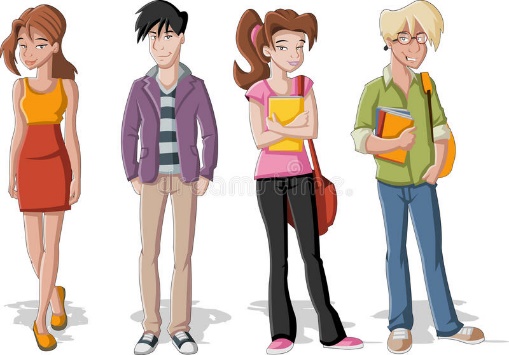 C’est vrai = c’est fauxHomonymesPlutôt – mai degrabăPlus tôt – mai devremeFamille de mots : → le souhait (nom) – dorința, urare         → souhaiter (vb.) – a dori, a ura         → souhaitable (adj.) – de doritExpressions“Donner un coup de fil„ - a da un telefon“Avoir horreur de„ – a-i fi groază“Il fait tard/ tôt „ – este târziu/devreme“Faire la fête„ = fêter – a sărbători, a da petrecere“Avoir envie de„ =  désirer = vouloir  - a dori,  a vrea, a avea chef/poftăConsignesTranscrivez dans vos cahiers les mots et les expressions suivants. Lisez la leçon Spécial jeunes, à la page 70, pour mieux observer et pour retenir les mots en contexte.Sur vos cahiers, traduisez la leçon.